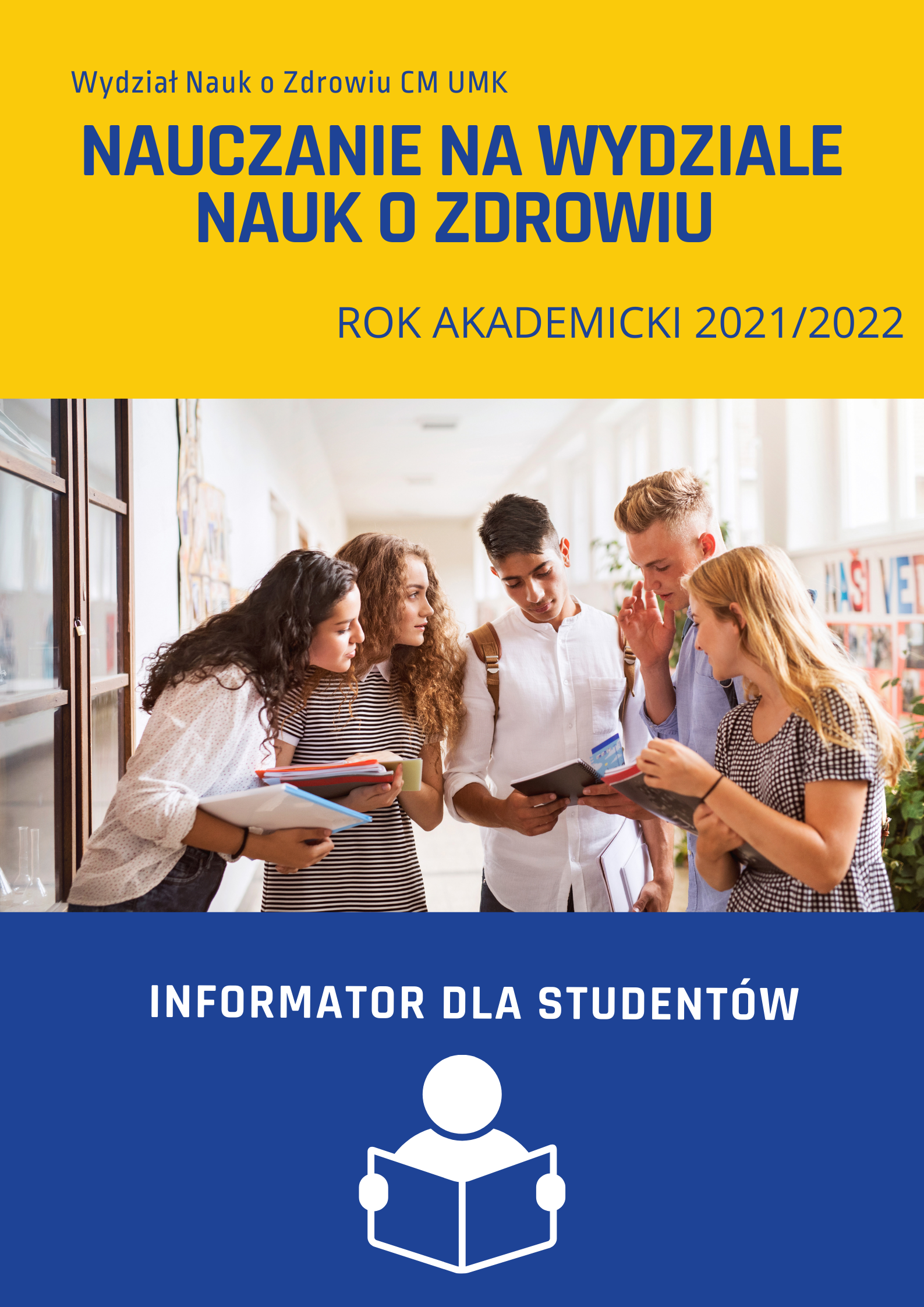 Data utworzenia dokumentu: 12.06.21Modyfikacje: -INFORMACJE PODSTAWOWE:https://www.umk.pl/studenci/I-rok/ Rozkłady zajęć dydaktycznych:https://www.wnoz.cm.umk.pl/student/rozklady-zajec/Plany studiów: https://www.wnoz.cm.umk.pl/student/plany-studiow/ Opłaty za studia: https://www.wnoz.cm.umk.pl/student/oplaty-za-studia/Jak działa USOS: https://www.wnoz.cm.umk.pl/student/usosweb/Ogłoszenia dla studentów WNoZ:    https://www.wnoz.cm.umk.pl/student/informacje-dla-studentow/Pomoc materialna dla studentów (świadczenia dla studentów), domy studenckie, opieka zdrowotna, ubezpieczenia itp.: https://www.cm.umk.pl/studenci/informacje-dla-studentow.html,Regulamin studiów: https://www.cm.umk.pl/images/users/440/aktualnosci/2020/2_Regulamin_studiow_tekst_jednolity.pdfInformacja dla studentów sportowców: https://www.cm.umk.pl/aktualnosci-2/4658-informacje-dla-studentow-sportowcow.htmlW co student powinien zaopatrzyć się przed zajęciami: https://www.cm.umk.pl/aktualnosci-2/4591-zestaw-startowy.htmlSTUDENCI PIERWSZYCH ROCZNIKÓW!!!!Zgodnie z regulacjami prawnymi istnieje konieczności złożenia przez studenta pierwszego roku ślubowania, poprzez system USOSweb. Student, który nie złoży ślubowania zgodnie z regulaminem, w ciągu 14 dni od 1 października, będzie skreślony z listy studentów.Powyższy system stanie się podstawą m.in. do komunikacji z wykładowcami, a poprzez pocztę USOS-mail będziecie początkowo informowani o przebiegu roku akademickiego.ZASADY OGÓLNE:Organizacja kształcenia w trakcie pandemii - https://www.wnoz.cm.umk.pl/wydzial/organizacja-ksztalcenia-w-okresie-pandemii/ REALIZACJA PRAKTYK:https://www.wnoz.cm.umk.pl/student/praktyki/OPIEKUNOWIE ROCZNIKÓW:Opiekunowie poszczególnych roczników zostaną powołani na najbliższej Radzie dziekańskiej WNoZ w wrześniu br.BIBLIOTEKA:https://bm.cm.umk.pl/informacje-ogolne/PRACA DZIEKANATU:https://www.wnoz.cm.umk.pl/wydzial/pracownicy-dziekanatu/Bądź na bieżąco!!!!https://www.wnoz.cm.umk.pl https://www.cm.umk.pl https://www.umk.pl/koronawirus/ https://www.umk.pl FB:https://www.facebook.com/Wydział-Nauk-o-Zdrowiu-Collegium-Medicum-w-Bydgoszczy-UMK-w-Toruniu-108806793877145 https://www.facebook.com/collegiummedicumbydgoszczhttps://www.facebook.com/Biblioteka-Medyczna-Collegium-Medicum-UMK-321113644921871https://www.facebook.com/SamorzadCMUMK 